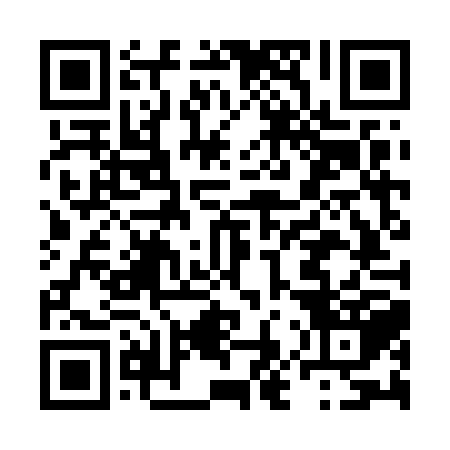 Ramadan times for Bateka Ndjong, CameroonMon 11 Mar 2024 - Wed 10 Apr 2024High Latitude Method: NonePrayer Calculation Method: Muslim World LeagueAsar Calculation Method: ShafiPrayer times provided by https://www.salahtimes.comDateDayFajrSuhurSunriseDhuhrAsrIftarMaghribIsha11Mon4:574:576:0612:083:186:116:117:1612Tue4:574:576:0512:083:176:116:117:1613Wed4:564:566:0512:083:166:116:117:1614Thu4:564:566:0512:083:156:116:117:1515Fri4:564:566:0412:073:156:106:107:1516Sat4:554:556:0412:073:146:106:107:1517Sun4:554:556:0412:073:136:106:107:1518Mon4:554:556:0312:073:126:106:107:1419Tue4:544:546:0312:063:116:096:097:1420Wed4:544:546:0312:063:106:096:097:1421Thu4:544:546:0212:063:096:096:097:1422Fri4:534:536:0212:053:086:096:097:1323Sat4:534:536:0212:053:076:096:097:1324Sun4:524:526:0112:053:066:086:087:1325Mon4:524:526:0112:043:056:086:087:1326Tue4:524:526:0112:043:056:086:087:1327Wed4:514:516:0012:043:056:086:087:1228Thu4:514:516:0012:043:066:076:077:1229Fri4:514:515:5912:033:066:076:077:1230Sat4:504:505:5912:033:076:076:077:1231Sun4:504:505:5912:033:076:076:077:121Mon4:494:495:5812:023:086:066:067:112Tue4:494:495:5812:023:086:066:067:113Wed4:494:495:5812:023:086:066:067:114Thu4:484:485:5712:013:096:066:067:115Fri4:484:485:5712:013:096:056:057:116Sat4:474:475:5712:013:096:056:057:107Sun4:474:475:5612:013:106:056:057:108Mon4:474:475:5612:003:106:056:057:109Tue4:464:465:5612:003:106:056:057:1010Wed4:464:465:5512:003:116:046:047:10